šikovné ruceAhoj děti,tak konečně nám trochu začalo sněžit, proto si vyrobíme sněhové vločky ,můžete jich udělat vícea ozdobit si pokojíček.Co budeme potřebovat : čtvrtku, papír do tiskárny nebo barevný papír ,lepidlo, fixy.Vystřihneme si ze čtvrtky dvě stejná kolečka, z bílého papíru vystříháme proužky široké tak 1-1.5cm, dlouhé některé  20cm, některé 12cm, proužky přehneme na polovinu a přilepíme na jedno kolečko, vždy krátký, dlouhý, krátký proužek vedle sebe asi 5 trojic, potom přilepíme horní kolečko a namalujeme obličej.Hodně sněhových vloček doma i venku přeje Zuzana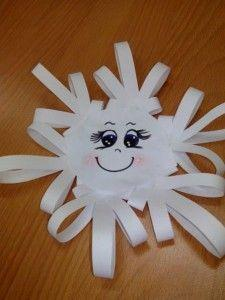 